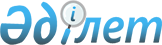 О районном бюджете на 2018-2020 годыРешение Мунайлинского районного маслихата Мангистауской области от 21 декабря 2017 года № 17/220. Зарегистрировано Департаментом юстиции Мангистауской области 12 января 2018 года № 3508.
      Примечание РЦПИ.

      В тексте документа сохранена пунктуация и орфография оригинала.
      В соответствии с Бюджетным кодексом Республики Казахстан от 4 декабря 2008 года, Законом Республики Казахстан от 23 января 2001 года "О местном государственном управлении и самоуправлении в Республике Казахстан" и решением Мангистауского областного маслихата от 13 декабря 2017 года №15/173 "Об областном бюджете на 2018-2020 годы" (зарегистрировано в Реестре государственной регистрации нормативных правовых актов за №3497), Мунайлинский районный маслихат РЕШИЛ:
      1. Утвердить районный бюджет на 2018-2020 годы согласно приложению соответственно, в том числе на 2018 год, в следующих объемах:
      доходы – 15 970 443,7 тысяч тенге, в том числе по:
      налоговым поступлениям – 5 440 782,3 тысяч тенге;
      неналоговым поступлениям – 37 077,4 тысяч тенге;
      поступлениям от продажи основного капитала – 1 528 679,0 тысяч тенге; 
      поступлениям трансфертов – 8 963 905,0 тысяч тенге;
      2) затраты – 14 859 218,6 тысяч тенге;
      3) чистое бюджетное кредитование – 17 193,0 тысяч тенге, в том числе:
      бюджетные кредиты – 119 151,0 тысяч тенге; 
      погашение бюджетных кредитов – 136 344,0 тысяч тенге;
      4) сальдо по операциям с финансовыми активами – 0 тенге, в том числе:
      приобретение финансовых активов – 0 тенге;
      поступления от продажи финансовых активов государства – 0 тенге;
      5) дефицит (профицит) бюджета – 1 128 418,1 тысяч тенге;
      6) финансирование дефицита (использование профицита) бюджета – 1 128 418,1 тысяч тенге, в том числе:
      поступление займов – 119 151,0 тысяч тенге;
      погашение займов – 1 286 344,0 тысяч тенге; 
      используемые остатки бюджетных средств – 38 774,9 тысяч тенге.
      Сноска. Пункт 1 - в редакции решения Мунайлинского районного маслихата Мангистауской области от 24.12.2018 № 34/362 (вводится в действие с 01.01.2018).




      2. Установить на 2018 год нормативы доходов в районный бюджет в следующих размерах:
      1) индивидуальный подоходный налог с доходов, облагаемых у источника выплаты – 95,6 процентов.
      2) индивидуальный подоходный налог с доходов, не облагаемых у источника выплаты – 100 процентов.
      3) индивидуальный подоходный налог с доходов иностранных граждан, не облагаемых у источника выплаты – 100 процентов.
      4) социальный налог – 95,7 процентов.
      Сноска. Пункт 2 с изменениями, внесенными решением Мунайлинского районного маслихата Мангистауской области от 25.05.2018 № 23/278 (вводится в действие с 01.01.2018).


      3. Учесть, что в районном бюджете на 2018 год предусмотрены субвенции из областного бюджета в сумме 5 234 367 тысяч тенге.
      4. Учесть, что 2018 году из республиканского, областного бюджетов и нацианального фонда в районный бюджет были выделены текщие целевые трансферты, целевые трансферты на развитие и бюджетные кредиты. Порядок их использования определяется в сответствии с постановлением акимата района.
      5. Предоставить право:
       5.1. Социальная помощь в размере 12 100 тенге на приобретение топлива специалистам государственных организаций здравоохранения, социального обеспечения, образования, культуры, спорта и ветеринарии, проживающим и работающим в сельских населенных пунктах, за счет бюджетных средств.
       5.2. Установить за счет бюджетных средств, повышенные не менее чем на двадцать пять процентов должностные оклады и тарифные ставки гражданским служащим в области здравоохранения, социального обеспечения, образования, культуры, спорта и ветеринарии, работающим в сельской местности по сравнению с окладами и ставками гражданских служащих, занимающихся этими видами деятельности в городских условиях, если иное не установлено законами Республики Казахстан.
      6. Утвердить резерв акимата района в сумме 10 000 тысяч тенге. 
      7. Утвердить перечень бюджетных программ развития районного бюджета на 2018 год, направленных на реализацию бюджетных инвестиционных проектов (программ) согласно приложению 4.
      8. Утвердить перечень бюджетных программ на 2018 год, не подлежащих секвестру в процессе исполнения районного бюджета согласно приложению 5.
      9. Утвердить список потребности специалистов здравоохранения, образования, социального обеспечения, культуры, спорта и агропромышленного комплекса, прибывшим для работы и проживания в сельские населенные пункты по предоставлению мер социальной поддержки в 2018 году согласно приложению 6.
      11. Контроль за исполнением настоящего решения возложить на бюджетную комиссию района (председатель комиссии Б.Сулейменов).
      12. Государственному учреждению "Аппарат Мунайлинского районного маслихата" (руководитель аппарата А. Жанбуршина) обеспечить государственную регистрацию настоящего решения в органах юстиции, его официальное опубликование в эталонном контрольном банке нормативных правовых актов Республики Казахстан и в средствах массовой информации.
      13. Настоящее решение вводится в действия с 1 января 2018 года.
       "СОГЛАСОВАНО"
      Руководитель государственного
      учреждения "Мунайлинский
      районный отдел экономики и финансов"
      __________________ Ш. Сұңғат
      "21" декабря 2017 год Районный бюджет на 2018 год
      Сноска. Приложение 1 - в редакции решения Мунайлинского районного маслихата Мангистауской области от 24.12.2018 № 34/362 (вводится в действие с 01.01.2018). Районный бюджет на 2019 год Районный бюджет на 2020 год Перечень бюджетных программ развития районного бюджета на 2018 год, направленных на реализацию бюджетных инвестиционных проектов (программ)
      Сноска. Приложение 4 - в редакции решения Мунайлинского районного маслихата Мангистауской области от 25.05.2018 № 23/278 (вводится в действие с 01.01.2018). Перечень бюджетных программ на 2018 год, не подлежащих секвестру в процессе исполнения районного бюджета Перечень необходимых специалистов здравоохранения, образования, социального обеспечения, культуры, спорта и агропромышленного комплекса, прибывшим для работы и проживания в сельские населенные пункты для предоставления мер социальной поддержки на 2018 год
      Сноска. Приложение 6 - в редакции решения Мунайлинского районного маслихата Мангистауской области от 02.11.2018 № 30/331 (вводится в действие с 01.01.2018). Сфера здравоохранения
      По сфере здравоохранения – всех врачей независимо от специальности.  Сфера образования
      По сфере образования - учитель русского языка и литературы. Сфера агропромышленного комплекса
      По сфере агропромышленного комплекса – врач ветеринар, специалист агроном. Сфера культуры
      По сфере культуры – специалист библиограф, специалистаранжировщик, специалист художник, специалист баянист. Сфера спорта
      По сфере спорта –тренер по физической культуре и спорта, тренер по греко-римской борьбе, тренер по казахской борьбе, тренер по каратэ-до.
					© 2012. РГП на ПХВ «Институт законодательства и правовой информации Республики Казахстан» Министерства юстиции Республики Казахстан
				
      Председатель сессии

Б. Дюсалиев

      Секретарь районного маслихата

Б.Назар
Приложение 1к решению Мунайлинского районногомаслихата от 21 декабря 2017 года №17/220 Категория Класс Подкласс Наименование Сумма, тысяч тенге 1 1 1 2 3  1. ДОХОДЫ 15 970 443,7
1
Налоговые поступления
5 440 782,3 
01
Подоходный налог
2 071 500,0 
2
Индивидуальный подоходный налог
2 071 500,0 
03
Социальный налог
1 301 476,0 
1
Социальный налог
1 301 476,0 
04
Hалоги на собственность
1 872 762,3 
1
Hалоги на имущество
1 639 258,0 
3
Земельный налог
22 302,0 
4
Hалог на транспортные средства
210 691,3 
5
Единый земельный налог
511,0 
05
Внутренние налоги на товары, работы и услуги
172 181,0 
2
Акцизы
5 100,0 
3
Поступления за использование природных и других ресурсов
31 123,0 
4
Сборы за ведение предпринимательской и профессиональной деятельности
135 832,0 
5
Налог на игорный бизнес
126,0 
07
Прочие налоги
115,0 
1
Прочие налоги
115,0 
08
Обязательные платежи, взимаемые за совершение юридически значимых действий и (или) выдачу документов уполномоченными на то государственными органами или должностными лицами
22 748,0 
1
Государственная пошлина
22 748,0 
2
Неналоговые поступления
37 077,4 
01
Доходы от государственной собственности
18 590,4 
1
Поступления части чистого дохода государственных предприятий
85,0 
5
Доходы от аренды имущества, находящегося в государственной собственности
15 961,0 
7
Вознаграждения по кредитам, выданным из государственного бюджета
2 544,4 
04
Штрафы, пени, санкции, взыскания, налагаемые государственными учреждениями, финансируемыми из государственного бюджета, а также содержащимися и финансируемыми из бюджета (сметы расходов) Национального Банка Республики Казахстан
4 090,0 
1
Штрафы, пени, санкции, взыскания, налагаемые государственными учреждениями, финансируемыми из государственного бюджета, а также содержащимися и финансируемыми из бюджета (сметы расходов) Национального Банка Республики Казахстан
4 090,0 
06
Прочие неналоговые поступления
14 397,0 
1
Прочие неналоговые поступления
14 397,0 
3
Поступления от продажи основного капитала
1 528 679,0 
01
Продажа государственного имущества, закрепленного за государственными учреждениями
1 227 537,0 
1
Продажа государственного имущества, закрепленного за государственными учреждениями
1 227 537,0 
03
Продажа земли и нематериальных активов
301 142,0 
1
Продажа земли
267 190,0 
2
Продажа нематериальных активов
33 952,0 
4
Поступления трансфертов
8 963 905,0
02
Трансферты из вышестоящих органов государственного управления
8 963 905,0
2
Трансферты из областного бюджета
8 963 905,0 Функциональная группа Администратор бюджетных программ Программа Наименование Сумма, тысяч тенге 1 1 1 2 3  2. ЗАТРАТЫ 14 859 218,6
01
Государственные услуги общего характера
497 093,2
112
Аппарат маслихата района (города областного значения)
22 716,0 
001
Услуги по обеспечению деятельности маслихата района (города областного значения)
22 716,0 
122
Аппарат акима района (города областного значения)
172 528,7
001
Услуги по обеспечению деятельности акима района (города областного значения)
171 757,7
003
Капитальные расходы государственного органа
771,0 
459
Отдел экономики и финансов района (города областного значения)
253 665,0 
001
Услуги по реализации государственной политики в области формирования и развития экономической политики, государственного планирования, исполнения бюджета и управления коммунальной собственностью района (города областного значения)
50 822,0 
113
Целевые текущие трансферты из местных бюджетов
200 000,0 
003
Проведение оценки имущества в целях налогообложения
2 498,0 
010
Приватизация, управление коммунальным имуществом, постприватизационная деятельность и регулирование споров, связанных с этим
100,0 
015
Капитальные расходы государственного органа 
245,0 
458
Отдел жилищно-коммунального хозяйства, пассажирского транспорта и автомобильных дорог района (города областного значения)
47 183,5 
001
Услуги по реализации государственной политики на местном уровне в области жилищно-коммунального хозяйства, пассажирского транспорта и автомобильных дорог 
42 634,0 
013
Капитальные расходы государственного органа
769,5 
067
Капитальные расходы подведомственных государственных учреждений и организаций
3 780,0 
467
Отдел строительства района (города областного значения)
1 000,0 
040
Развитие объектов государственных органов
1 000,0 
02
Оборона
10 849,5
122
Аппарат акима района (города областного значения)
10 849,5
005
Мероприятия в рамках исполнения всеобщей воинской обязанности
10 849,5
03
Общественный порядок, безопасность, правовая, судебная, уголовно-исполнительная деятельность
57 792,6 
458
Отдел жилищно-коммунального хозяйства, пассажирского транспорта и автомобильных дорог района (города областного значения)
5 158,0 
021
Обеспечение безопасности дорожного движения в населенных пунктах
5 158,0 
499
Отдел регистрации актов гражданского состояния района (города областного значения)
52 634,6 
001
Услуги по реализации государственной политики на местном уровне в области регистрации актов гражданского состояния
52 634,6 
04
Образование
6 739 496,7
464
Отдел образования района (города областного значения)
6 662 111,7 
001
Услуги по реализации государственной политики на местном уровне в области образования
52 140,0 
003
Общеобразовательное обучение
5 733 864,7
005
Приобретение и доставка учебников, учебно-методических комплексов для государственных учреждений образования района (города областного значения)
359 632,0 
006
Дополнительное образование для детей
205 689,0 
007
Проведение школьных олимпиад, внешкольных мероприятий и конкурсов районного (городского) масштаба
4 208,0 
015
Ежемесячные выплаты денежных средств опекунам (попечителям) на содержание ребенка-сироты (детей-сирот), и ребенка (детей), оставшегося без попечения родителей
24 892,0 
009
Обеспечение деятельности организаций дошкольного воспитания и обучения
71 733,0
040
Реализация государственного образовательного заказа в дошкольных организациях образования
81 298,0 
067
Капитальные расходы подведомственных государственных

учреждений и организаций
18 321,0 
802
Отдел культуры, физической культуры и спорта района (города областного значения)
162 943,0 
017
Дополнительное образование для детей и юношества по спорту
162 943,0 
467
Отдел строительства района (города областного значения)
24 776,0 
024
Строительство и реконструкция объектов начального, основного среднего и общего среднего образования
24 776,0 
06
Социальная помощь и социальное обеспечение
974 003,1
464
Отдел образования района (города областного значения)
896,0 
030
Содержание ребенка (детей), переданного патронатным воспитателям
896,0 
451
Отдел занятости и социальных программ района (города областного значения)
972 299,1
001
Услуги по реализации государственной политики на местном уровне в области обеспечения занятости и реализации социальных программ для населения
46 282,6
002
Программа занятости
98 082,0 
004
Оказание социальной помощи на приобретение топлива специалистам здравоохранения, образования, социального обеспечения, культуры, спорта и ветеринарии в сельской местности в соответствии с законодательством Республики Казахстан
42 241,1
005
Государственная адресная социальная помощь
187 966,0
006
Оказание жилищной помощи
198,0 
007
Социальная помощь отдельным категориям нуждающихся граждан по решениям местных представительных органов
402 513,0
010
Материальное обеспечение детей-инвалидов, воспитывающихся и обучающихся на дому
14 297,0 
011
Оплата услуг по зачислению, выплате и доставке пособий и других социальных выплат
2 808,0 
014
Оказание социальной помощи нуждающимся гражданам на дому
33 452,4 
017
Обеспечение нуждающихся инвалидов обязательными гигиеническими средствами и предоставление услуг специалистами жестового языка, индивидуальными помощниками в соответствии с индивидуальной программой реабилитации инвалида
80 745,0 
023
Обеспечение деятельности центров занятости населения
34 196,0 
050
Реализация Плана мероприятий по обеспечению прав и улучшению качества жизни инвалидов в Республике Казахстан на 2012 – 2018 годы
24 887,0 
067
Капитальные расходы подведомственных государственных учреждений и организаций
4 631,0 
458
Отдел жилищно-коммунального хозяйства, пассажирского транспорта и автомобильных дорог района (города областного значения)
808,0 
050
Реализация Плана мероприятий по обеспечению прав и улучшению качества жизни инвалидов в Республике Казахстан на 2012 – 2018 годы
808,0 
07
Жилищно-коммунальное хозяйство
3 344 619,7 
467
Отдел строительства района (города областного значения)
3 253 815,7 
003
Проектирование и (или) строительство, реконструкция жилья коммунального жилищного фонда
838 067,0 
004
Проектирование, развитие и (или) обустройство инженерно-коммуникационной инфраструктуры
39 679,7 
005
Развитие коммунального хозяйства
100 000,0 
058
Развитие системы водоснабжения и водоотведения в сельских населенных пунктах
2 276 069,0 
458
Отдел жилищно-коммунального хозяйства, пассажирского транспорта и автомобильных дорог района (города областного значения)
90 804,0 
018
Благоустройство и озеленение населенных пунктов
90 804,0 
08
Культура, спорт, туризм и информационное пространство
130 511,0 
802
Отдел культуры, физической культуры и спорта района (города областного значения)
53 548,0 
001
Услуги по реализации государственной политики на местном уровне в области культуры, физической культуры и спорта
22 468,0 
032
Капитальные расходы подведомственных государственных учреждений и организаций
240,0 
004
Функционирование районных (городских) библиотек
20 320,0 
007
Проведение спортивных соревнований на районном (города областного значения) уровне
4 500,0 
008
Подготовка и участие членов сборных команд района (города областного значения) по различным видам спорта на областных спортивных соревнованиях
6 020,0 
470
Отдел внутренней политики и развития языков района (города областного значения)
66 963,0 
001
Услуги по реализации государственной политики на местном уровне в области информации, укрепления государственности и формирования социального оптимизма граждан, развития языков
35 190,0 
003
Капитальные расходы государственного органа 
240,0 
004
Реализация мероприятий в сфере молодежной политики
23 865,0 
005
Услуги по проведению государственной информационной политики 
7 098,0 
032
Капитальные расходы подведомственных государственных учреждений и организаций
570,0 
467
Отдел строительства района (города областного значения)
10 000,0 
011
Развитие объектов культуры
10 000,0 
10
Сельское, водное, лесное, рыбное хозяйство, особо охраняемые природные территории, охрана окружающей среды и животного мира, земельные отношения
181 947,5
463
Отдел земельных отношений района (города областного значения)
35 922,5 
001
Услуги по реализации государственной политики в области регулирования земельных отношений на территории района (города областного значения)
35 654,5 
007
Капитальные расходы государственного органа 
268,0 
474
Отдел сельского хозяйства и ветеринарии района (города областного значения)
75 513,4 
001
Услуги по реализации государственной политики на местном уровне в сфере сельского хозяйства и ветеринарии
74 315,4 
003
Капитальные расходы государственного органа
400,0 
012
Проведение мероприятий по идентификации сельскохозяйственных животных 
578,0 
032
Капитальные расходы подведомственных государственных учреждений и организаций
220,0 
459
Отдел экономики и финансов района (города областного значения)
70 511,6
099
Реализация мер по оказанию социальной поддержки специалистов
70 511,6
11
Промышленность, архитектурная, градостроительная и строительная деятельность
52 496,0 
467
Отдел строительства района (города областного значения)
30 432,0 
001
Услуги по реализации государственной политики на местном уровне в области строительства
29 932,0 
017
Капитальные расходы государственного органа
500,0 
468
Отдел архитектуры и градостроительства района (города областного значения)
22 064,0 
001
Услуги по реализации государственной политики в области архитектуры и градостроительства на местном уровне 
21 608,6 
004
Капитальные расходы государственного органа 
455,4 
12
Транспорт и коммуникации
175 821,0 
458
Отдел жилищно-коммунального хозяйства, пассажирского транспорта и автомобильных дорог района (города областного значения)
175 821,0 
022
Развитие транспортной инфраструктуры
143 869,0 
023
Обеспечение функционирования автомобильных дорог
31 952,0 
13
Прочие
18 927,0 
469
Отдел предпринимательства района (города областного значения)
18 927,0 
001
Услуги по реализации государственной политики на местном уровне в области развития предпринимательства
18 897,0 
004
Капитальные расходы государственного органа 
30,0 
459
Отдел экономики и финансов района (города областного значения)
0,0 
012
Резерв местного исполнительного органа района (города областного значения) 
0,0 
14
Обслуживание долга
2 544,4 
459
Отдел экономики и финансов района (города областного значения)
2 544,4 
021
Обслуживание долга местных исполнительных органов по выплате вознаграждений и иных платежей по займам из обласного бюджета
2 544,4 
15
Трансферты
2 673 116,9 
459
Отдел экономики и финансов района (города областного значения)
2 673 116,9 
006
Возврат неиспользованных (недоиспользованных) целевых трансфертов
116 664,3 
038
Субвенции
2 556 452,6  3. ЧИСТОЕ БЮДЖЕТНОЕ КРЕДИТОВАНИЕ -17 193,0 
Бюджетные кредиты
119 151,0 
459
Отдел экономики и финансов района (города областного значения)
119 151,0 
018
Бюджетные кредиты для реализации мер социальной поддержки специалистов
119 151,0 
5
Погашение бюджетных кредитов
136 344,0 
01
Погашение бюджетных кредитов
136 344,0 
1
Погашение бюджетных кредитов, выданных из государственного бюджета
136 344,0  4. САЛЬДО ПО ОПЕРАЦИЯМ С ФИНАНСОВЫМИ АКТИВАМИ 0,0 
Приобретение финансовых активов
0,0 
Поступления от продажи финансовых активов государства
0,0  5. ДЕФИЦИТ (ПРОФИЦИТ) БЮДЖЕТА 1 128 418,1  6. ФИНАНСИРОВАНИЕ ДЕФИЦИТА (ИСПОЛЬЗОВАНИЕ ПРОФИЦИТА) БЮДЖЕТА -1 128 418,1 
7
Поступления займов
119 151,0 
01
Внутренние государственные займы
119 151,0 
2
Договоры займа
119 151,0 
Погашение займов
1 286 344,0 
459
Отдел экономики и финансов района (города областного значения)
1 286 344,0 
005
Погашение долга местного исполнительного органа перед вышестоящим бюджетом
1 286 344,0 
8
Используемые остатки бюджетных средств
38 774,9 
01
 Остатки бюджетных средств
38 774,9 
1
Свободные остатки бюджетных средств
38 774,9 Приложение 2к решению Мунайлинского районногомаслихата от 21 декабря 2017 года №17/220
Категория
Класс
Подкласс
Наименование
Сумма, тысяч тенге
1
1
1
2
3 
1. ДОХОДЫ
14 459 190,0 
1
Налоговые поступления
5 229 908,0 
01
Подоходный налог
1 950 802,0 
2
Индивидуальный подоходный налог
1 950 802,0 
03
Социальный налог
1 416 904,0 
1
Социальный налог
1 416 904,0 
04
Hалоги на собственность
1 755 001,0 
1
Hалоги на имущество
1 731 597,0 
3
Земельный налог
11 469,0 
4
Hалог на транспортные средства
11 540,0 
5
Единый земельный налог
395,0 
05
Внутренние налоги на товары, работы и услуги
81 819,0 
2
Акцизы
5 400,0 
3
Поступления за использование природных и других ресурсов
29 547,0 
4
Сборы за ведение предпринимательской и профессиональной деятельности
46 865,0 
5
Налог на игорный бизнес
7,0 
07
Прочие налоги
473,0 
1
Прочие налоги
473,0 
08
Обязательные платежи, взимаемые за совершение юридически значимых действий и (или) выдачу документов уполномоченными на то государственными органами или должностными лицами
24 909,0 
1
Государственная пошлина
24 909,0 
2
Неналоговые поступления
26 256,0 
01
Доходы от государственной собственности
12 353,0 
1
Поступления части чистого дохода государственных предприятий
88,0 
5
Доходы от аренды имущества, находящегося в государственной собственности
12 265,0 
04
Штрафы, пени, санкции, взыскания, налагаемые государственными учреждениями, финансируемыми из государственного бюджета, а также содержащимися и финансируемыми из бюджета (сметы расходов) Национального Банка Республики Казахстан 
3 691,0 
1
Штрафы, пени, санкции, взыскания, налагаемые государственными учреждениями, финансируемыми из государственного бюджета, а также содержащимися и финансируемыми из бюджета (сметы расходов) Национального Банка Республики Казахстан, за исключением поступлений от организаций нефтяного сектора 
3 691,0 
06
Прочие неналоговые поступления
10 212,0 
1
Прочие неналоговые поступления
10 212,0 
3
Поступления от продажи основного капитала
461 747,0 
01
Продажа государственного имущества, закрепленного за государственными учреждениями
247 026,0 
1
Продажа государственного имущества, закрепленного за государственными учреждениями
247 026,0 
03
Продажа земли и нематериальных активов
214 721,0 
1
Продажа земли
183 073,0 
2
Продажа нематериальных активов
31 648,0 
4
Поступления трансфертов
8 741 279,0 
02
Трансферты из вышестоящих органов государственного управления
8 741 279,0 
2
Трансферты из областного бюджета
8 741 279,0 
Функциональная группа
Администратор бюджетных программ
Программа
Наименование
Сумма, тысяч тенге
1
1
1
2
3 
2. ЗАТРАТЫ
14 459 190,0 
01
Государственные услуги общего характера
221 555,0 
112
Аппарат маслихата района (города областного значения)
22 181,0 
001
Услуги по обеспечению деятельности маслихата района (города областного значения)
22 181,0 
122
Аппарат акима района (города областного значения)
133 758,0 
001
Услуги по обеспечению деятельности акима района (города областного значения)
133 758,0 
459
Отдел экономики и финансов района (города областного значения)
34 908,0 
001
Услуги по реализации государственной политики в области формирования и развития экономической политики, государственного планирования, исполнения бюджета и управления коммунальной собственностью района (города областного значения)
32 020,0 
003
Проведение оценки имущества в целях налогообложения
2 430,0 
010
Приватизация, управление коммунальным имуществом, постприватизационная деятельность и регулирование споров, связанных с этим
458,0 
458
Отдел жилищно-коммунального хозяйства, пассажирского транспорта и автомобильных дорог района (города областного значения)
30 708,0 
001
Услуги по реализации государственной политики на местном уровне в области жилищно-коммунального хозяйства, пассажирского транспорта и автомобильных дорог 
30 708,0 
02
Оборона
13 172,0 
122
Аппарат акима района (города областного значения)
13 172,0 
005
Мероприятия в рамках исполнения всеобщей воинской обязанности
13 172,0 
03
Общественный порядок, безопасность, правовая, судебная, уголовно-исполнительная деятельность
44 041,0 
458
Отдел жилищно-коммунального хозяйства, пассажирского транспорта и автомобильных дорог района (города областного значения)
6 180,0 
021
Обеспечение безопасности дорожного движения в населенных пунктах
6 180,0 
499
Отдел регистрации актов гражданского состояния района (города областного значения)
37 861,0 
001
Услуги по реализации государственной политики на местном уровне в области регистрации актов гражданского состояния
37 861,0 
04
Образование
6 568 768,0 
464
Отдел образования района (города областного значения)
6 383 038,0 
001
Услуги по реализации государственной политики на местном уровне в области образования
29 888,0 
003
Общеобразовательное обучение
5 462 402,0 
005
Приобретение и доставка учебников, учебно-методических комплексов для государственных учреждений образования района (города областного значения)
455 485,0 
006
Дополнительное образование для детей
282 093,0 
007
Проведение школьных олимпиад, внешкольных мероприятий и конкурсов районного (городского) масштаба
3 080,0 
015
Ежемесячные выплаты денежных средств опекунам (попечителям) на содержание ребенка-сироты (детей-сирот), и ребенка (детей), оставшегося без попечения родителей
27 122,0 
022
Выплата единовременных денежных средств казахстанским гражданам, усыновившим (удочерившим) ребенка (детей)-сироту и ребенка (детей), оставшегося без попечения родителей
546,0 
040
Реализация государственного образовательного заказа в дошкольных организациях образования
108 043,0 
067
Капитальные расходы подведомственных государственных
учреждений и организаций
14 379,0 
802
Отдел культуры, физической культуры и спорта района (города областного значения)
185 730,0 
017
Дополнительное образование для детей и юношества по спорту
185 730,0 
06
Социальная помощь и социальное обеспечение
662 075,0 
464
Отдел образования района (города областного значения)
908,0 
030
Содержание ребенка (детей), переданного патронатным воспитателям
908,0 
451
Отдел занятости и социальных программ района (города областного значения)
661 167,0 
001
Услуги по реализации государственной политики на местном уровне в области обеспечения занятости и реализации социальных программ для населения
28 333,0 
002
Программа занятости
89 257,0 
004
Оказание социальной помощи на приобретение топлива специалистам здравоохранения, образования, социального обеспечения, культуры, спорта и ветеринарии в сельской местности в соответствии с законодательством Республики Казахстан
38 938,0 
005
Государственная адресная социальная помощь
2 406,0 
006
Оказание жилищной помощи
184,0 
007
Социальная помощь отдельным категориям нуждающихся граждан по решениям местных представительных органов
344 998,0 
010
Материальное обеспечение детей-инвалидов, воспитывающихся и обучающихся на дому
13 556,0 
011
Оплата услуг по зачислению, выплате и доставке пособий и других социальных выплат
2 470,0 
014
Оказание социальной помощи нуждающимся гражданам на дому
44 790,0 
017
Обеспечение нуждающихся инвалидов обязательными гигиеническими средствами и предоставление услуг специалистами жестового языка, индивидуальными помощниками в соответствии с индивидуальной программой реабилитации инвалида
62 070,0 
023
Обеспечение деятельности центров занятости населения
34 165,0 
07
Жилищно-коммунальное хозяйство
2 327 477,0 
467
Отдел строительства района (города областного значения)
2 299 103,0 
004
Проектирование, развитие и (или) обустройство инженерно-коммуникационной инфраструктуры
200 000,0 
005
Развитие коммунального хозяйства
116 958,0 
058
Развитие системы водоснабжения и водоотведения в сельских населенных пунктах
1 982 145,0 
458
Отдел жилищно-коммунального хозяйства, пассажирского транспорта и автомобильных дорог района (города областного значения)
28 374,0 
018
Благоустройство и озеленение населенных пунктов
28 374,0 
08
Культура, спорт, туризм и информационное пространство
368 625,0 
802
Отдел культуры, физической культуры и спорта района (города областного значения)
41 355,0 
001
Услуги по реализации государственной политики на местном уровне в области культуры, физической культуры и спорта
13 845,0 
004
Функционирование районных (городских) библиотек
20 641,0 
008
Подготовка и участие членов сборных команд района (города областного значения) по различным видам спорта на областных спортивных соревнованиях
6 869,0 
470
Отдел внутренней политики и развития языков района (города областного значения)
53 608,0 
001
Услуги по реализации государственной политики на местном уровне в области информации, укрепления государственности и формирования социального оптимизма граждан, развития языков
22 794,0 
004
Реализация мероприятий в сфере молодежной политики
24 631,0 
005
Услуги по проведению государственной информационной политики 
6 183,0 
467
Отдел строительства района (города областного значения)
273 662,0 
008
Развитие объектов спорта
100 000,0 
011
Развитие объектов культуры
173 662,0 
10
Сельское, водное, лесное, рыбное хозяйство, особо охраняемые природные территории, охрана окружающей среды и животного мира, земельные отношения
116 580,0 
463
Отдел земельных отношений района (города областного значения)
30 788,0 
001
Услуги по реализации государственной политики в области регулирования земельных отношений на территории района (города областного значения)
30 788,0 
474
Отдел сельского хозяйства и ветеринарии района (города областного значения)
70 155,0 
001
Услуги по реализации государственной политики на местном уровне в сфере сельского хозяйства и ветеринарии 
69 255,0 
012
Проведение мероприятий по идентификации сельскохозяйственных животных 
900,0 
459
Отдел экономики и финансов района (города областного значения)
15 637,0 
099
Реализация мер по оказанию социальной поддержки специалистов
15 637,0 
11
Промышленность, архитектурная, градостроительная и строительная деятельность
32 130,0 
467
Отдел строительства района (города областного значения)
21 436,0 
001
Услуги по реализации государственной политики на местном уровне в области строительства
21 436,0 
468
Отдел архитектуры и градостроительства района (города областного значения)
10 694,0 
001
Услуги по реализации государственной политики в области архитектуры и градостроительства на местном уровне 
10 694,0 
12
Транспорт и коммуникации
1 343 829,0 
458
Отдел жилищно-коммунального хозяйства, пассажирского транспорта и автомобильных дорог района (города областного значения)
1 343 829,0 
022
Развитие транспортной инфраструктуры
1 274 304,0 
023
Обеспечение функционирования автомобильных дорог
69 525,0 
13
Прочие
25 108,0 
469
Отдел предпринимательства района (города областного значения)
13 108,0 
001
Услуги по реализации государственной политики на местном уровне в области развития предпринимательства
13 108,0 
459
Отдел экономики и финансов района (города областного значения)
12 000,0 
012
Резерв местного исполнительного органа района (города областного значения) 
12 000,0 
15
Трансферты
2 735 830,0 
459
Отдел экономики и финансов района (города областного значения)
2 735 830,0 
038
Субвенции
2 735 830,0
3. ЧИСТОЕ БЮДЖЕТНОЕ КРЕДИТОВАНИЕ
0,0 
4. САЛЬДО ПО ОПЕРАЦИЯМ С ФИНАНСОВЫМИ АКТИВАМИ
0,0 
5. ДЕФИЦИТ (ПРОФИЦИТ) БЮДЖЕТА
0,0 
6. ФИНАНСИРОВАНИЕ ДЕФИЦИТА (ИСПОЛЬЗОВАНИЕ ПРОФИЦИТА) БЮДЖЕТА
0,0 Приложение 3к решению Мунайлинского районногомаслихата от 21 декабря 2017 года №17/220
Категория
Класс
Подкласс
Наименование
Сумма, тысяч тенге
1
1
1
2
3 
1. ДОХОДЫ
12 577 478,0 
1
Налоговые поступления
5 416 042,0 
01
Подоходный налог
2 019 663,0 
2
Индивидуальный подоходный налог
2 019 663,0 
03
Социальный налог
1 466 495,0 
1
Социальный налог
1 466 495,0 
04
Hалоги на собственность
1 818 497,0 
1
Hалоги на имущество
1 792 274,0 
3
Земельный налог
12 026,0 
4
Hалог на транспортные средства
13 788,0 
5
Единый земельный налог
409,0 
05
Внутренние налоги на товары, работы и услуги
85 117,0 
2
Акцизы
5 589,0 
3
Поступления за использование природных и других ресурсов
31 016,0 
4
Сборы за ведение предпринимательской и профессиональной деятельности
48 505,0 
5
Налог на игорный бизнес
7,0 
07
Прочие налоги
489,0 
1
Прочие налоги
489,0 
08
Обязательные платежи, взимаемые за совершение юридически значимых действий и (или) выдачу документов уполномоченными на то государственными органами или должностными лицами
25 781,0 
1
Государственная пошлина
25 781,0 
2
Неналоговые поступления
27 175,0 
01
Доходы от государственной собственности
12 785,0 
1
Поступления части чистого дохода государственных предприятий
91,0 
5
Доходы от аренды имущества, находящегося в государственной собственности
12 694,0 
04
Штрафы, пени, санкции, взыскания, налагаемые государственными учреждениями, финансируемыми из государственного бюджета, а также содержащимися и финансируемыми из бюджета (сметы расходов) Национального Банка Республики Казахстан 
3 820,0 
1
Штрафы, пени, санкции, взыскания, налагаемые государственными учреждениями, финансируемыми из государственного бюджета, а также содержащимися и финансируемыми из бюджета (сметы расходов) Национального Банка Республики Казахстан, за исключением поступлений от организаций нефтяного сектора 
3 820,0 
06
Прочие неналоговые поступления
10 570,0 
1
Прочие неналоговые поступления
10 570,0 
3
Поступления от продажи основного капитала
477 907,0 
01
Продажа государственного имущества, закрепленного за государственными учреждениями
255 671,0 
1
Продажа государственного имущества, закрепленного за государственными учреждениями
255 671,0 
03
Продажа земли и нематериальных активов
222 236,0 
1
Продажа земли
189 481,0 
2
Продажа нематериальных активов
32 755,0 
4
Поступления трансфертов
6 656 354,0 
02
Трансферты из вышестоящих органов государственного управления
6 656 354,0 
2
Трансферты из областного бюджета
6 656 354,0 
Функциональная группа
Администратор бюджетных программ
Программа
Наименование
Сумма, тысяч тенге
1
1
1
2
3 
2. ЗАТРАТЫ
12 577 478,0 
01
Государственные услуги общего характера
232 579,0 
112
Аппарат маслихата района (города областного значения)
23 189,0 
001
Услуги по обеспечению деятельности маслихата района (города областного значения)
23 189,0 
122
Аппарат акима района (города областного значения)
141 059,0 
001
Услуги по обеспечению деятельности акима района (города областного значения)
141 059,0 
459
Отдел экономики и финансов района (города областного значения)
36 071,0 
001
Услуги по реализации государственной политики в области формирования и развития экономической политики, государственного планирования, исполнения бюджета и управления коммунальной собственностью района (города областного значения)
32 981,0 
003
Проведение оценки имущества в целях налогообложения
2 600,0 
010
Приватизация, управление коммунальным имуществом, постприватизационная деятельность и регулирование споров, связанных с этим
490,0 
458
Отдел жилищно-коммунального хозяйства, пассажирского транспорта и автомобильных дорог района (города областного значения)
32 260,0 
001
Услуги по реализации государственной политики на местном уровне в области жилищно-коммунального хозяйства, пассажирского транспорта и автомобильных дорог 
32 260,0 
02
Оборона
13 818,0 
122
Аппарат акима района (города областного значения)
13 818,0 
005
Мероприятия в рамках исполнения всеобщей воинской обязанности
13 818,0 
03
Общественный порядок, безопасность, правовая, судебная, уголовно-исполнительная деятельность
45 610,0 
458
Отдел жилищно-коммунального хозяйства, пассажирского транспорта и автомобильных дорог района (города областного значения)
6 613,0 
021
Обеспечение безопасности дорожного движения в населенных пунктах
6 613,0 
499
Отдел регистрации актов гражданского состояния района (города областного значения)
38 997,0 
001
Услуги по реализации государственной политики на местном уровне в области регистрации актов гражданского состояния
38 997,0 
04
Образование
6 678 991,0 
464
Отдел образования района (города областного значения)
6 487 690,0 
001
Услуги по реализации государственной политики на местном уровне в области образования
30 785,0 
003
Общеобразовательное обучение
5 542 673,0 
005
Приобретение и доставка учебников, учебно-методических комплексов для государственных учреждений образования района (города областного значения)
487 369,0 
006
Дополнительное образование для детей
285 958,0 
007
Проведение школьных олимпиад, внешкольных мероприятий и конкурсов районного (городского) масштаба
3 296,0 
015
Ежемесячные выплаты денежных средств опекунам (попечителям) на содержание ребенка-сироты (детей-сирот), и ребенка (детей), оставшегося без попечения родителей
29 020,0 
022
Выплата единовременных денежных средств казахстанским гражданам, усыновившим (удочерившим) ребенка (детей)-сироту и ребенка (детей), оставшегося без попечения родителей
546,0 
040
Реализация государственного образовательного заказа в дошкольных организациях образования
108 043,0 
802
Отдел культуры, физической культуры и спорта района (города областного значения)
191 301,0 
017
Дополнительное образование для детей и юношества по спорту
191 301,0 
06
Социальная помощь и социальное обеспечение
674 394,0 
464
Отдел образования района (города областного значения)
971,0 
030
Содержание ребенка (детей), переданного патронатным воспитателям
971,0 
451
Отдел занятости и социальных программ района (города областного значения)
673 423,0 
001
Услуги по реализации государственной политики на местном уровне в области обеспечения занятости и реализации социальных программ для населения
29 184,0 
002
Программа занятости
95 505,0 
004
Оказание социальной помощи на приобретение топлива специалистам здравоохранения, образования, социального обеспечения, культуры, спорта и ветеринарии в сельской местности в соответствии с законодательством Республики Казахстан
38 938,0 
005
Государственная адресная социальная помощь
2 406,0 
006
Оказание жилищной помощи
197,0 
007
Социальная помощь отдельным категориям нуждающихся граждан по решениям местных представительных органов
344 998,0 
010
Материальное обеспечение детей-инвалидов, воспитывающихся и обучающихся на дому
14 505,0 
011
Оплата услуг по зачислению, выплате и доставке пособий и других социальных выплат
2 642,0 
014
Оказание социальной помощи нуждающимся гражданам на дому
45 112,0 
017
Обеспечение нуждающихся инвалидов обязательными гигиеническими средствами и предоставление услуг специалистами жестового языка, индивидуальными помощниками в соответствии с индивидуальной программой реабилитации инвалида
65 332,0 
023
Обеспечение деятельности центров занятости населения
34 604,0 
07
Жилищно-коммунальное хозяйство
621 072,0 
467
Отдел строительства района (города областного значения)
598 174,0 
004
Проектирование, развитие и (или) обустройство инженерно-коммуникационной инфраструктуры
598 174,0 
458
Отдел жилищно-коммунального хозяйства, пассажирского транспорта и автомобильных дорог района (города областного значения)
22 898,0 
018
Благоустройство и озеленение населенных пунктов
22 898,0 
08
Культура, спорт, туризм и информационное пространство
460 093,0 
802
Отдел культуры, физической культуры и спорта района (города областного значения)
55 440,0 
001
Услуги по реализации государственной политики на местном уровне в области культуры, физической культуры и спорта
23 479,0 
004
Функционирование районных (городских) библиотек
25 346,0 
008
Подготовка и участие членов сборных команд района (города областного значения) по различным видам спорта на областных спортивных соревнованиях
6 615,0 
470
Отдел внутренней политики и развития языков района (города областного значения)
42 367,0 
001
Услуги по реализации государственной политики на местном уровне в области информации, укрепления государственности и формирования социального оптимизма граждан, развития языков
14 261,0 
004
Реализация мероприятий в сфере молодежной политики
20 756,0 
005
Услуги по проведению государственной информационной политики 
7 350,0 
467
Отдел строительства района (города областного значения)
362 286,0 
008
Развитие объектов спорта
362 286,0 
10
Сельское, водное, лесное, рыбное хозяйство, особо охраняемые природные территории, охрана окружающей среды и животного мира, земельные отношения
157 133,0 
463
Отдел земельных отношений района (города областного значения)
31 712,0 
001
Услуги по реализации государственной политики в области регулирования земельных отношений на территории района (города областного значения)
31 712,0 
474
Отдел сельского хозяйства и ветеринарии района (города областного значения)
72 334,0 
001
Услуги по реализации государственной политики на местном уровне в сфере сельского хозяйства и ветеринарии 
71 334,0 
012
Проведение мероприятий по идентификации сельскохозяйственных животных 
1 000,0 
459
Отдел экономики и финансов района (города областного значения)
53 087,0 
099
Реализация мер по оказанию социальной поддержки специалистов
53 087,0 
11
Промышленность, архитектурная, градостроительная и строительная деятельность
33 094,0 
467
Отдел строительства района (города областного значения)
22 079,0 
001
Услуги по реализации государственной политики на местном уровне в области строительства
22 079,0 
468
Отдел архитектуры и градостроительства района (города областного значения)
11 015,0 
001
Услуги по реализации государственной политики в области архитектуры и градостроительства на местном уровне 
11 015,0 
12
Транспорт и коммуникации
828 979,0 
458
Отдел жилищно-коммунального хозяйства, пассажирского транспорта и автомобильных дорог района (города областного значения)
828 979,0 
022
Развитие транспортной инфраструктуры
754 587,0 
023
Обеспечение функционирования автомобильных дорог
74 392,0 
13
Прочие
27 501,0 
469
Отдел предпринимательства района (города областного значения)
13 501,0 
001
Услуги по реализации государственной политики на местном уровне в области развития предпринимательства
13 501,0 
459
Отдел экономики и финансов района (города областного значения)
14 000,0 
012
Резерв местного исполнительного органа района (города областного значения) 
14 000,0 
15
Трансферты
2 804 214,0 
459
Отдел экономики и финансов района (города областного значения)
2 804 214,0 
038
Субвенции
2 804 214,0 
3. ЧИСТОЕ БЮДЖЕТНОЕ КРЕДИТОВАНИЕ
0,0 
4. САЛЬДО ПО ОПЕРАЦИЯМ С ФИНАНСОВЫМИ АКТИВАМИ
0,0 
5. ДЕФИЦИТ (ПРОФИЦИТ) БЮДЖЕТА
0,0 
6. ФИНАНСИРОВАНИЕ ДЕФИЦИТА (ИСПОЛЬЗОВАНИЕ ПРОФИЦИТА) БЮДЖЕТА
0,0 Приложение 4к решению Мунайлинского районногомаслихата от 21 декабря 2017 года №17/220 Функциональная группа Администратор бюджетных программ Программа Наименование 01 Государственные услуги общего характера
467
Отдел строительства района (города областного значения)
040
Развитие объектов государственных органов 04 Образование
467
Отдел строительства района (города областного значения)
024
Строительство и реконструкция объектов начального, основного среднего и общего среднего образования 07 Жилищно-коммунальное хозяйство
467
Отдел строительства района (города областного значения)
003
Проектирование и (или) строительство, реконструкция жилья коммунального жилищного фонда
004
Проектирование, развитие и (или) обустройство инженерно-коммуникационной инфраструктуры
005
Развитие коммунального хозяйства
058
Развитие системы водоснабжения и водоотведения в сельских населенных пунктах 08 Культура, спорт, туризм и информационное пространство
467
Отдел строительства района (города областного значения)
011
Развитие объектов культуры 12 Транспорт и коммуникации
458
Отдел жилищно-коммунального хозяйства, пассажирского транспорта и автомобильных дорог района (города областного значения)
022
Развитие транспортной инфраструктурыПриложение 5к решению Мунайлинского районногомаслихата от 21 декабря 2017 года №17/220
Функциональная группа
Администратор бюджетных программ
Программа
Наименование
04
Образование
464
Отдел образования района (города областного значения)
003
Общеобразовательное обучениеПриложение 6к решению Мунайлинского районногомаслихата от 21 декабря 2017 года №17/220